НЕ НАДО БОЛЕТЬ!Как уберечься от гриппа              (памятка для школьников)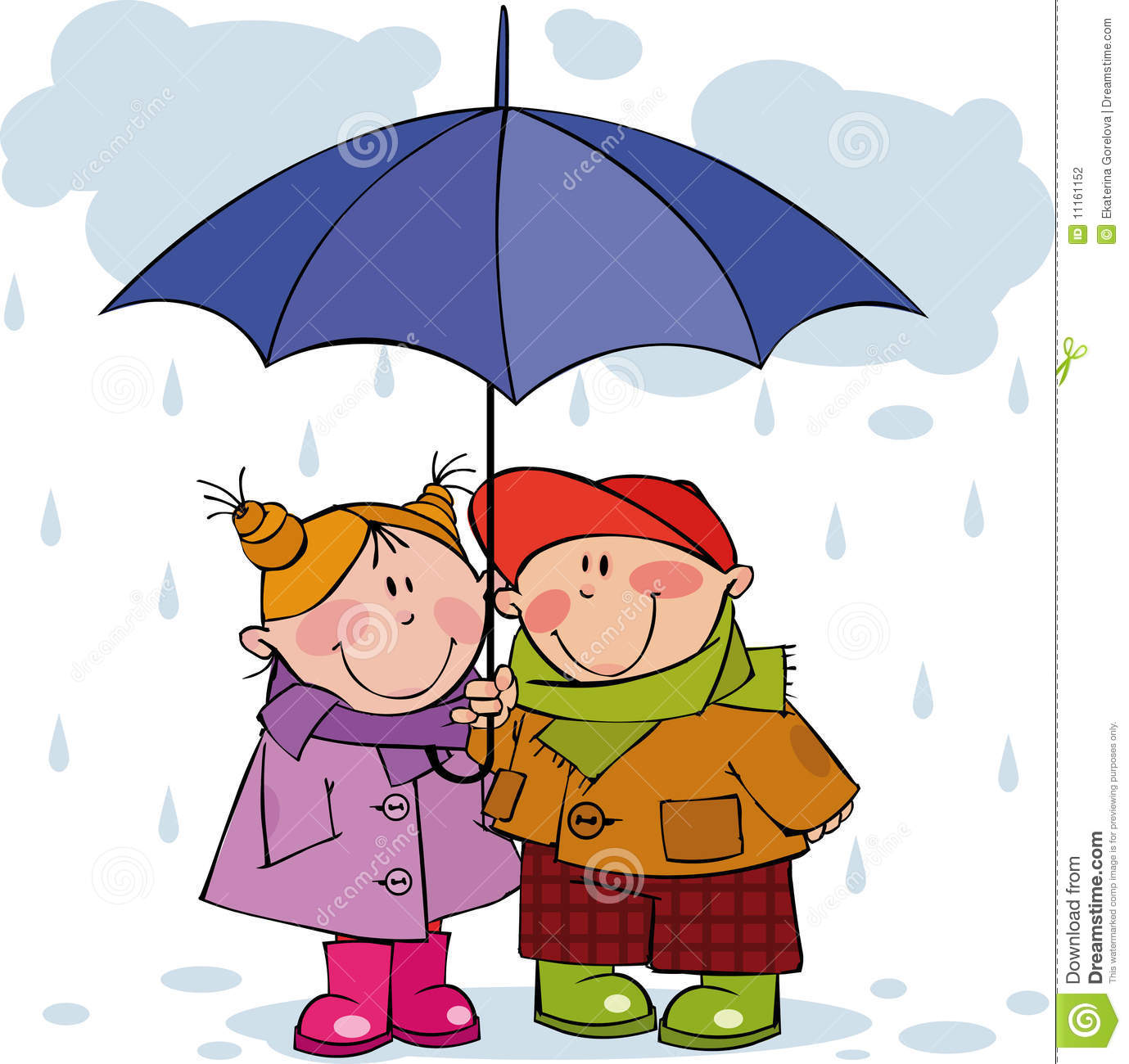                                          6+                                                      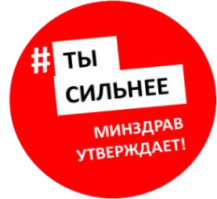 Департамент здравоохранения Курганской области          ГКУ «Курганский областной Центр медицинской профилактики»НЕ НАДО БОЛЕТЬ!Как уберечься от гриппа              (памятка для школьников)						   6+            Департамент здравоохранения Курганской областиГКУ «Курганский областной Центр медицинской профилактики»НЕ НАДО БОЛЕТЬ!Как уберечься от гриппа              (памятка для школьников)						     6+Департамент здравоохранения Курганской области         ГКУ «Курганский областной Центр медицинской профилактики»НЕ НАДО БОЛЕТЬ!Как уберечься от гриппа (памятка для школьников)                                                    6+                  Департамент здравоохранения Курганской областиГКУ «Курганский областной Центр медицинской профилактики»ВАЖНО ЗНАТЬ,что грипп передаётся воздушно-капельным путем и через грязные руки. Что делать, чтобы уберечься от гриппа:  А ГЛАВНОЕ: сделать профилактическую прививку от гриппа у школьного врача или в поликлинике по месту жительства.ВАЖНО ЗНАТЬ,что грипп передаётся воздушно-капельным путем и через грязные руки.Что делать, чтобы уберечься от гриппа:  А ГЛАВНОЕ: сделать профилактическую прививку от гриппа у школьного врача или в поликлинике по месту жительства.ВАЖНО ЗНАТЬ,что грипп передаётся воздушно-капельным путем и через грязные руки.Что делать, чтобы уберечься от гриппа:  А ГЛАВНОЕ: сделать профилактическую прививку от гриппа у школьного врача или в поликлинике по месту жительства.ВАЖНО ЗНАТЬ,что грипп передаётся воздушно-капельным путем и через грязные руки.Что делать, чтобы уберечься от гриппа:  А ГЛАВНОЕ: сделать профилактическую прививку от гриппа у школьного врача или в поликлинике по месту жительства.Уменьшить вероятность встречи с больными - дни рождения кино и т.д. – подождут.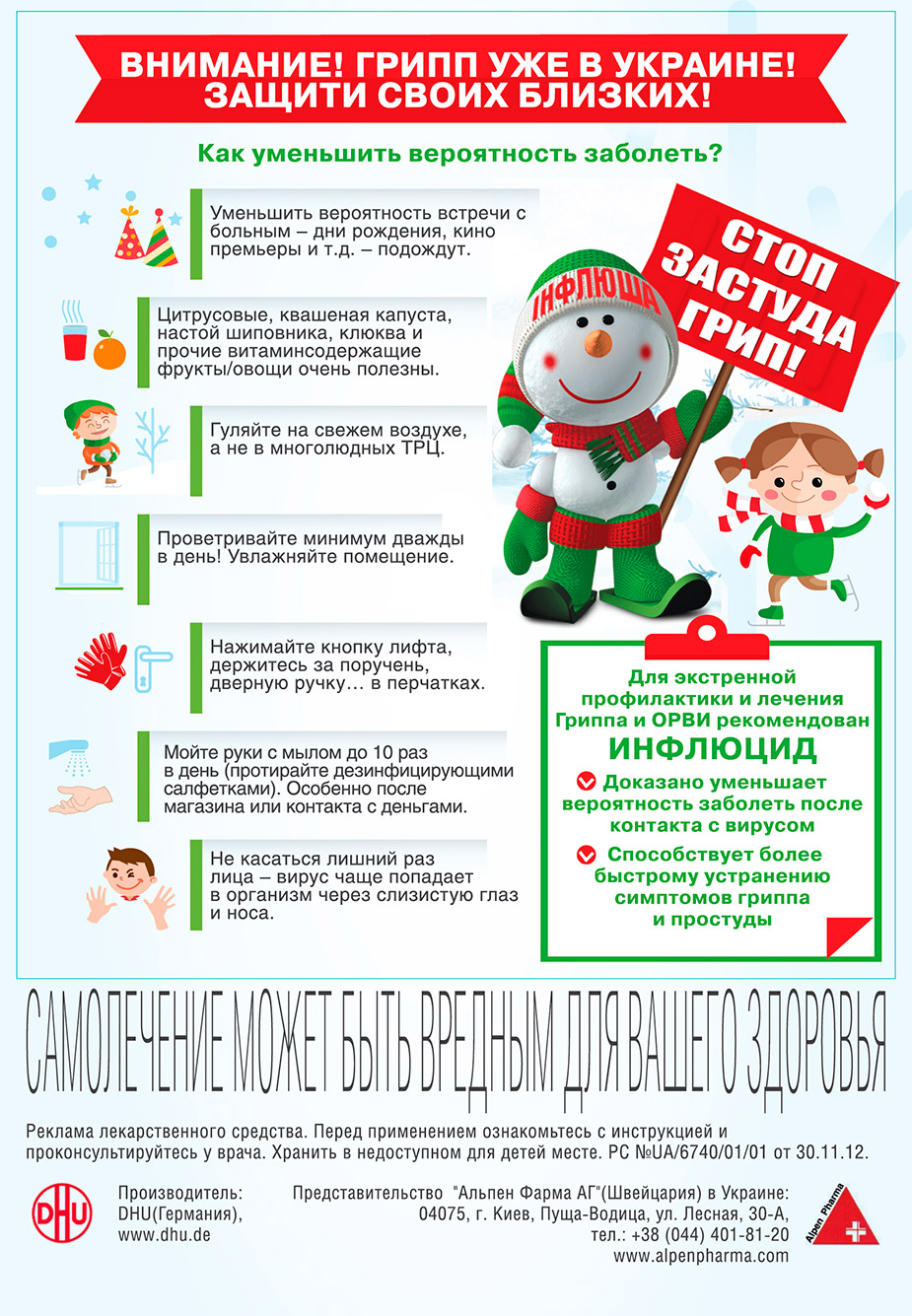 Гулять на свежем воздухе, а не в многолюдных торгово-развлекательных центрах.Соблюдать правила гигиены – чаще мыть руки с мылом, особенно, приходя домой с улицы.Очень полезно есть цитрусовые, квашеную капусту, клюкву, шиповник и другие овощи и фрукты, содержащие витамин С. Не касаться лишний раз руками лица – вирус чаще попадает в организм через слизистую глаз и носа.Проветривать классные комнаты на каждой перемене.Дома ежедневно протирать пыль, делать влажную уборку и проветривание.Уменьшить вероятность встречи с больными - дни рождения кино и т.д. – подождут.Гулять на свежем воздухе, а не в многолюдных торгово-развлекательных центрах.Соблюдать правила гигиены – чаще мыть руки с мылом, особенно, приходя домой с улицы.Очень полезно есть цитрусовые, квашеную капусту, клюкву, шиповник и другие овощи и фрукты, содержащие витамин С. Не касаться лишний раз руками лица – вирус чаще попадает в организм через слизистую глаз и носа.Проветривать классные комнаты на каждой перемене.Дома ежедневно протирать пыль, делать влажную уборку и проветривание.Уменьшить вероятность встречи с больными - дни рождения кино и т.д. – подождут.Гулять на свежем воздухе, а не в многолюдных торгово-развлекательных центрах.Соблюдать правила гигиены – чаще мыть руки с мылом, особенно, приходя домой с улицы.Очень полезно есть цитрусовые, квашеную капусту, клюкву, шиповник и другие овощи и фрукты, содержащие витамин С. Не касаться лишний раз руками лица – вирус чаще попадает в организм через слизистую глаз и носа.Проветривать классные комнаты на каждой перемене.Дома ежедневно протирать пыль, делать влажную уборку и проветривание.Уменьшить вероятность встречи с больными - дни рождения кино и т.д. – подождут.Гулять на свежем воздухе, а не в многолюдных торгово-развлекательных центрах.Соблюдать правила гигиены – чаще мыть руки с мылом, особенно, приходя домой с улицы.Очень полезно есть цитрусовые, квашеную капусту, клюкву, шиповник и другие овощи и фрукты, содержащие витамин С. Не касаться лишний раз руками лица – вирус чаще попадает в организм через слизистую глаз и носа.Проветривать классные комнаты на каждой перемене.Дома ежедневно протирать пыль, делать влажную уборку и проветривание.